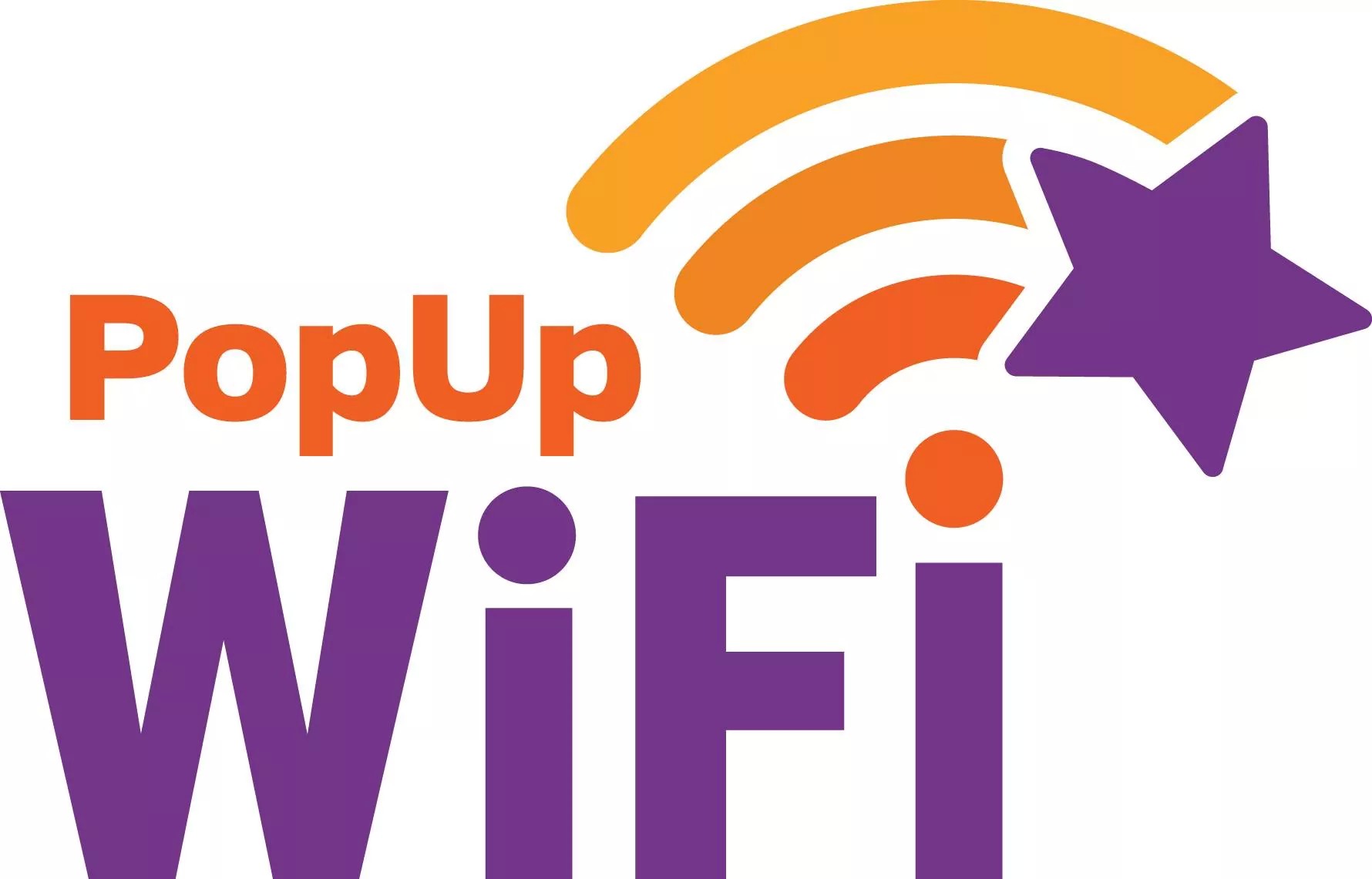 PopUp WiFi Go HDCompact, powerful, high-availability WiFi unit with external ethernet port and battery compatibility.  Quick FactsRuns two 4G/LTE-Advanced cellular providers concurrently.CAPTIVATE compatible.Crowd counting and presence analytics compatible.GPS Tracking available.Not for live video streaming.Dimensions12.2 x 10.6 x 7.8 in11lbRouterMulti-provider capable (AT&T, Verizon, T-Mobile)100Mbps throughput8 Load-balancing algorithmsStatic public IP address capableCloud-managedMedium-gain antennas for high 4G performance16 VLANsAccess Point25 concurrent usersCAPTIVATE compatible2x2 MIMO5GHz and 2.4GHz (5GHz recommended)Complies with all main WiFi security standardsWeb content filtering / application filteringCloud-managedPowerPowered by standard US 3-pin AC power plugBattery power available via external 4 pin XLR connector.Low power consumption (approx. 20 watts)Compatible with generatorsBuildRugged hard case construction. Splash resistant.Approved to take as carry-on or checked baggage on planes.Locked, can be opened by airport security (TSA approved)4 pin XLR power inlet to connect to battery power.Green power indicator light.External Ethernet – CAT6A for connecting a network switch, direct client access or external WAN.